Supplementary Figure 2: Damaged homes on Abaco, September 4, 2019.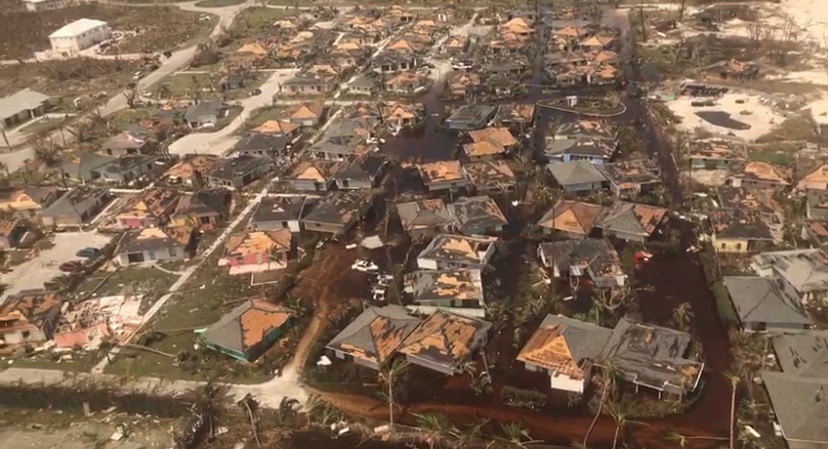 